8 ЭТМ от 29.11, 30.11, 03.12.На уроке мы повторяли характерные интервалы. Строили их в мажоре и миноре. Постройте характерные интервалы с разрешениями в тональностях E-dur и cis-moll. Обязательно сыграйте и спойте, что у вас получилось.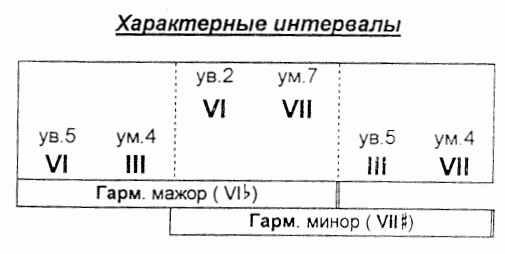 